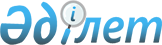 О внесении изменений в постановление Правительства Республики Казахстан от 27 июня 2012 года № 858 "Об утверждении перечня организаций, более пятидесяти процентов голосующих акций которых принадлежат на праве собственности или доверительного управления национальному управляющему холдингу, в отношении которых не распространяется Закон Республики Казахстан "Об инвестиционных фондах"
					
			Утративший силу
			
			
		
					Постановление Правительства Республики Казахстан от 25 июня 2022 года № 430. Утратило силу постановлением Правительства Республики Казахстан от 14 июля 2023 года № 584.
      Сноска. Утратило силу постановлением Правительства РК от 14.07.2023 № 584 (вводится в действие по истечении десяти календарных дней после дня его первого официального опубликования).
      Правительство Республики Казахстан ПОСТАНОВЛЯЕТ:
      1. Внести в постановление Правительства Республики Казахстан от 27 июня 2012 года № 858 "Об утверждении перечня организаций, более пятидесяти процентов голосующих акций которых принадлежат на праве собственности или доверительного управления национальному управляющему холдингу, в отношении которых не распространяется Закон Республики Казахстан "Об инвестиционных фондах" следующие изменения:
      заголовок изложить в следующей редакции:
      "Об утверждении перечня организаций, более пятидесяти процентов голосующих акций которых принадлежат на праве собственности или доверительного управления национальному управляющему холдингу, в отношении которых не распространяется Закон Республики Казахстан "Об инвестиционных и венчурных фондах";
      преамбулу изложить в следующей редакции:
      "В соответствии с пунктом 3 статьи 3 Закона Республики Казахстан "Об инвестиционных и венчурных фондах" Правительство Республики Казахстан ПОСТАНОВЛЯЕТ:";
      пункт 1 изложить в следующей редакции:
      "1. Утвердить прилагаемый перечень организаций, более пятидесяти процентов голосующих акций которых принадлежат на праве собственности или доверительного управления национальному управляющему холдингу, в отношении которых не распространяется Закон Республики Казахстан "Об инвестиционных и венчурных фондах".";
      в перечне организаций, более пятидесяти процентов голосующих акций которых принадлежат на праве собственности или доверительного управления национальному управляющему холдингу, в отношении которых не распространяется Закон Республики Казахстан "Об инвестиционных фондах", утвержденном указанным постановлением:
      заголовок изложить в следующей редакции:
      "Перечень организаций, более пятидесяти процентов голосующих акций которых принадлежат на праве собственности или доверительного управления национальному управляющему холдингу, в отношении которых не распространяется Закон Республики Казахстан "Об инвестиционных и венчурных фондах";
      строку, порядковый номер 1, исключить.
      2. Настоящее постановление вводится в действие со дня его подписания.
					© 2012. РГП на ПХВ «Институт законодательства и правовой информации Республики Казахстан» Министерства юстиции Республики Казахстан
				
      Премьер-МинистрРеспублики Казахстан 

А. Смаилов
